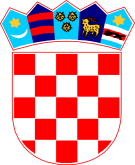 REPUBLIKA HRVATSKA   ZADARSKA ŽUPANIJA   OPĆINA PRIVLAKA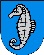            Ivana Pavla II 46          23233 PRIVLAKAKLASA: 550-01/22-01/04URBROJ: 2198-28-01-23-4Privlaka, 24. svibnja 2023. godineNa temelju članka 35. Zakona o lokalnoj i područnoj (regionalnoj) samoupravi („Narodne novine“, broj: 33/01, 60/01, 129/05, 109/07, 125/08, 36/09, 150/11, 144/12, 19/13, 137/15, 123/17 i 98/19) i članka 30. Statuta Općine Privlaka („Službeni glasnik Zadarske županije“ broj 05/18, 07/21, 11/22), Općinsko vijeće Općine Privlaka na svojoj 13. sjednici održanoj dana 24. svibnja 2023. godine donosiPrve izmjene i dopune Programa javnih potreba u civilnom društvu i društvenim djelatnostima Općine Privlaka za 2023. godinuČlanak 1.Predmet ove Odluke su Prve izmjene i dopune Programa javnih potreba u civilnom društvu i društvenim djelatnostima Općine Privlaka za 2023. godinu („Službeni glasnik Zadarske županije” broj 32/22).Mijenja se članak 2. i sada glasi: “Sredstva za program javnih potreba u civilnom društvu i ostalim društvenim djelatnostima u Proračunu Općine Privlaka za 2023. godinu predviđena su u ukupnom iznosu od 140.208,50 eura i to za:Članak 2.Ostale odredbe ostaju nepromijenjene.Članak 3.Ove Prve izmjene i dopune Programa stupaju na snagu osmi dan od dana objave u „Službenom glasniku Zadarske županije”.OPĆINSKO VIJEĆEPredsjednikNikica BegonjaTekuća donacija Župnom uredu3.982,00 euraKapitalna donacija Župnom uredu 50.000,00 euraTekuća donacija - DDK Privlaka3.318,00 euraUdruge u civilnom društvu14.273,00 euraTekuća donacija- Crveni križ9.527,50 euraTekuća donacija - DVD Privlaka56.453,00 euraStožer civilne zaštite1.991,00 euraGSS664,00 eura